ΕΛΛΗΝΙΚΗ ΔΗΜΟΚΡΑΤΙΑ ΑΡΙΣΤΟΤΕΛΕΙΟ ΠΑΝΕΠΙΣΤΗΜΙΟ ΘΕΣΣΑΛΟΝΙΚΗΣ ΣΧΟΛΗ ΦΙΛΟΣΟΦΙΚΗ ΤΜΗΜΑ ΦΙΛΟΛΟΓΙΑΣ Τομέας Νεοελληνικών και Συγκριτολογικών Σπουδών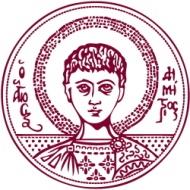 ΔΗΜΟΣΙΑ ΥΠΟΣΤΗΡΙΞΗ ΜΕΤΑΠΤΥΧΙΑΚΗΣ ΕΡΓΑΣΙΑΣΤην Τετάρτη10.05.2023 και ώρα11.00 – 13.00 θα διενεργηθεί η προφορική υποστήριξη της μεταπτυχιακής διπλωματικής εργασίας της κυρίας Ιωάννας Καπετάνου με τίτλο:«Μάης 68: Οι αισθητικές και ιδεολογικές παρακαταθήκες του στο πεδίο της λογοτεχνικής και κινηματογραφικής αναπαράστασης. Τα παραδείγματα των Robert Merle, Virginie Linhart, Jean-Luc Godard κα ιBernardo Bertolucci».Η υποστήριξη θα γίνει εξ αποστάσεως στον σύνδεσμο: https://authgr.zoom.us/j/91849789066ID de réunion : 918 4978 9066Θεσσαλονίκη5-5-2023,Η Επιβλέπουσα,Ιωάννα Ναούμ,  Επίκουρη Καθηγήτρια Τμήματος ΦιλολογίαςΑΡΙΣΤΟΤΕΛΕΙΟ ΠΑΝΕΠΙΣΤΗΜΙΟ ΘΕΣΣΑΛΟΝΙΚΗΣ • 541 24 ΘΕΣΣΑΛΟΝΙΚΗ • Τηλ. Κέντρο 2310 99 6000 • www.auth.gr